 Jaarkalender 2019 Gezinsbond Dadizele  Jaarkalender 2019 Gezinsbond Dadizele  Jaarkalender 2019 Gezinsbond Dadizele  Jaarkalender 2019 Gezinsbond Dadizele  Jaarkalender 2019 Gezinsbond Dadizele  Jaarkalender 2019 Gezinsbond Dadizele Januari Februari Maart April Mei Juni  Enquete wat willen onze leden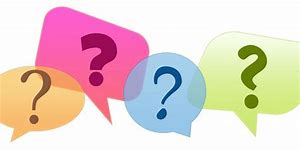 18.01  Bezoek aan brouwerij 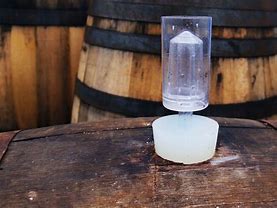 Cursus smartphone4 sessies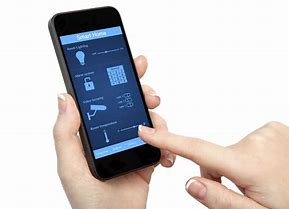 05.0212.0219.0226.0209.03 Bezoek aan de brandweerkazerne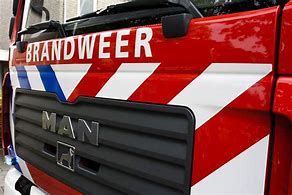  Ehbo cursus 2 sessies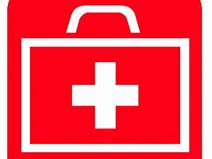 12 .03 en  26.03paaseierenraap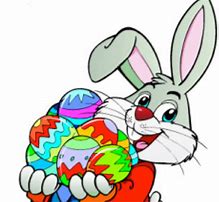 09.04 Tijdens paas verlof circus workshop en volksspelen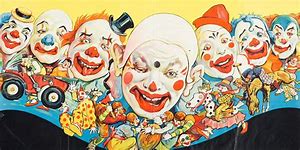 Wandeling met bezoek aan de kerktoren van dadizele21.04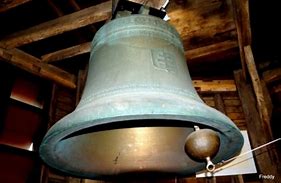  1 Mei Rommelmarkt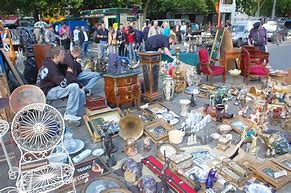 05.05 Uitstap met treintje naar bellewaerde achter de schermen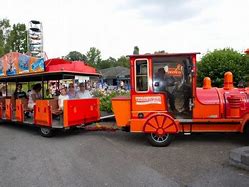 (onder voorbehoud)  Sneukeltocht toerisme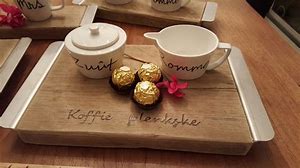  10 juni gezond ontbijt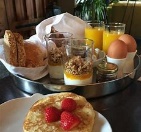 16 Juni Vaderdag picknick in ’t Torreke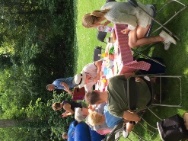 28.06 Disco for kids eindejaarsfuif voor lagere school kinderen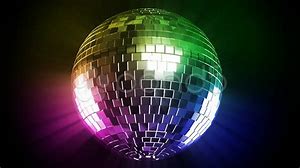 Wandelzoektocht toerismeJuli Augustus September Oktober November December  07.07 Adventure dag Avanco Rollegem groot en klein met picknick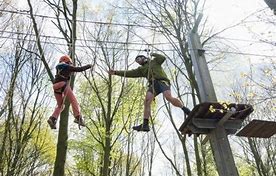 19 Juli avondfietstocht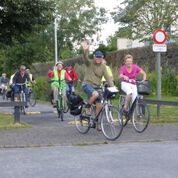 Wandelzoektocht toerisme 30 Aug Avondwandeling met kampvuur 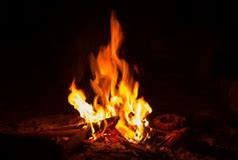 Openluchtcinema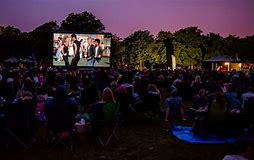 Wandelzoektocht toerisme17.09 Bezoek aan de luchthaven van wevelgem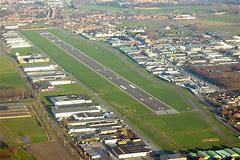 28.09GarageverkoopWandelzoektocht toerisme26.10 Halloween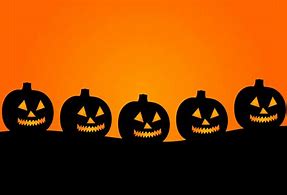 02.11  2e handsbeurs PC 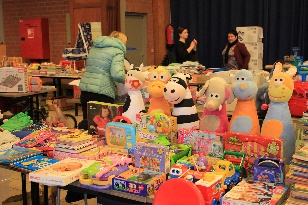 Vertelavond in zaaltje dorpscinema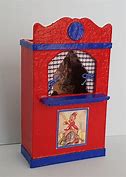 Film in dorpscinema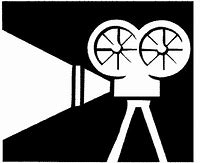 Sinterklaas bezoek de kinderen 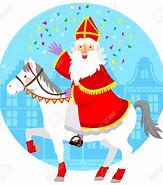 Film in dorpscinemaKerstsfeerterras ?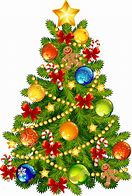 2019 www.gezinsbonddadizele.eu 2019 2019 www.gezinsbonddadizele.eu 2019 2019 www.gezinsbonddadizele.eu 2019 2019 www.gezinsbonddadizele.eu 2019 2019 www.gezinsbonddadizele.eu 2019 2019 www.gezinsbonddadizele.eu 2019 Treinpassen + GSM kaarten + Lijnkaarten + bioscoopcheques: Josta Lannoo Guido Gezellelaan 25, 056/50 96 79 Kinderoppasdienst: SABINE VERSAVEL 0492/62 00 99) Kortingskaarten: Willy en Iris Debree Allegaert Rozenlaan 25, 056/50 20 15 Treinpassen + GSM kaarten + Lijnkaarten + bioscoopcheques: Josta Lannoo Guido Gezellelaan 25, 056/50 96 79 Kinderoppasdienst: SABINE VERSAVEL 0492/62 00 99) Kortingskaarten: Willy en Iris Debree Allegaert Rozenlaan 25, 056/50 20 15 Treinpassen + GSM kaarten + Lijnkaarten + bioscoopcheques: Josta Lannoo Guido Gezellelaan 25, 056/50 96 79 Kinderoppasdienst: SABINE VERSAVEL 0492/62 00 99) Kortingskaarten: Willy en Iris Debree Allegaert Rozenlaan 25, 056/50 20 15 Treinpassen + GSM kaarten + Lijnkaarten + bioscoopcheques: Josta Lannoo Guido Gezellelaan 25, 056/50 96 79 Kinderoppasdienst: SABINE VERSAVEL 0492/62 00 99) Kortingskaarten: Willy en Iris Debree Allegaert Rozenlaan 25, 056/50 20 15 Treinpassen + GSM kaarten + Lijnkaarten + bioscoopcheques: Josta Lannoo Guido Gezellelaan 25, 056/50 96 79 Kinderoppasdienst: SABINE VERSAVEL 0492/62 00 99) Kortingskaarten: Willy en Iris Debree Allegaert Rozenlaan 25, 056/50 20 15 Treinpassen + GSM kaarten + Lijnkaarten + bioscoopcheques: Josta Lannoo Guido Gezellelaan 25, 056/50 96 79 Kinderoppasdienst: SABINE VERSAVEL 0492/62 00 99) Kortingskaarten: Willy en Iris Debree Allegaert Rozenlaan 25, 056/50 20 15 